Checkliste für Modul 05 - Talent Management 4.0 bewahrenVerstehen, was das Konzept der Mitarbeiterbindung in einer Organisation istVerstehen, wie wichtig es in Bezug auf die Organisationskultur, Karriereentwicklung und Mitarbeiterausrichtung ist Erkennen, dass Mitarbeiterbindung eine wesentliche Säule des Talent Managements istErkennen der Vorteile von Mitarbeiterbindung für KMUs/OrganisationenDie Organisationskultur verstehenAnalyse der verschiedenen Formen der Mitarbeiterausrichtung auf die Ziele der OrganisationSchritte bei der Gestaltung einer Organisationskultur identifizierenIn Gruppen arbeiten, um einen Karriereentwicklungsplan für Mitarbeiter zu entwickelnSich der Schritte bewusst werden, die unternommen werden müssen, um einen effektiven Karriereentwicklungsplan zu implementierenVerstehen Sie die Bedeutung und Rolle der Führungskräfte, um die Organisationsziele mit dem Karriereplan der Mitarbeiter in Einklang zu bringenMachen Sie sich mit effektiven Werkzeugen und Methoden vertraut, um erfolgreich eine starke Organisationskultur, Karriereentwicklung und Mitarbeiterausrichtung zu verfolgen Arbeiten Sie in Gruppen und untersuchen Sie Fragen zur Talentbindung, die Sie auf den Arbeitsblättern des Moduls findenEntwickeln Sie einen fiktiven Karriereentwicklungsplan für sich selbst oder einen Mitarbeiter unter Verwendung der bereitgestellten Vorlage, um den Prozess und seine verschiedenen Parameter besser zu verstehenVerwenden Sie die Vorlagen des Moduls, um die Strategie zur Mitarbeiterbindung zu planenTo find out more go to our project website t4lent.eu or our facebook page @t4lent.eu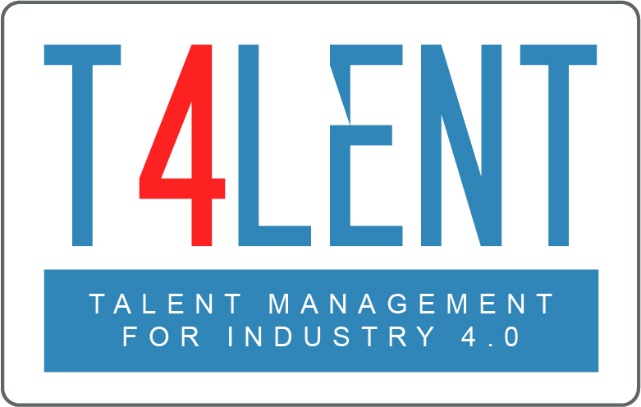 